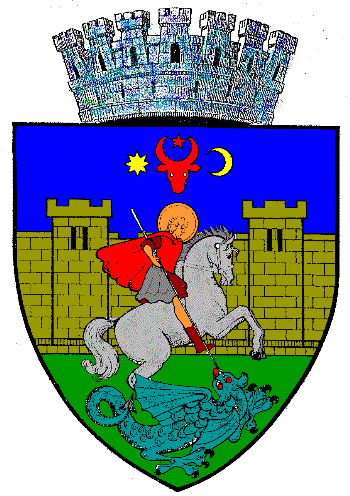 MUNICIPIUL SUCEAVAB-dul 1 Mai nr. 5A, cod: 720224www.primariasv.ro, primsv@primariasv.roTel: 0230-212696, Fax: 0230-520593        INFORMAREprivind proiectul “ Freight TAILS ACTION PLANNING NETWORK  – Solutii logistice inovatoare pentru transportul si distributia de marfa „ – faza de implementare cofinanţat de Uniunea Europeană în cadrul Programului de cooperare teritorială  URBACT IIIURBACT este un program european dezvoltat în cadrul politicii de coeziune a Uniunii Europene, care priveşte cooperarea teritorială între oraşele europene şi care facilitează schimbul de informaţii în vederea promovării dezvoltării urbane durabile. Programul oferă posibilitatea oraşelor să conlucreze în scopul obţinerii de răspunsuri la provocările urbane majore, confirmând rolul crucial pe care centrele urbane îl au în confruntarea cu schimbările tot mai complexe prin care trece societatea. URBACT susţine oraşele în dezvoltarea de soluţii pragmatice, noi şi durabile, care integrează dimensiunile socială, economică şi cea privind mediul înconjurător. Programul facilitează schimbul de bune practici şi experienţe între toţi specialiştii europeni implicaţi în domeniul politicii urbane.Municipiul Suceava a demarat realizarea activităţilor de implementare a conceptului de electromonilitate , prin Programul de Cooperare Elveţiano-Român vizând reducerea disparităţilor economice şi sociale în Europa extinsă, cofinanţat de Guvernul Elveţian, prin proiectul „Electromobilitate – vehicule electrice pentru o municipalitate verde”.	În acest sens, Municipiul Suceava  a elaborat împreună cu  Consiliul Local al oraşului Londra- Marea Britanie  – partener lider, Maastricht – Olanda , Parma – Italia , La Rochelle – Franta , Gdynia – Polonia , Umea – Suedia , Tallinn – Estonia, Bruxelles - Belgia si Split – Croatia   proiectul “ Freight TAILS – Solutii logistice inovatoare pentru transportul si distributia de marfa „ .Acest proiect a primit  in data de 04.05.2016 aviz favorabil din partea Secretariatului Programului URBACT III , pentru faza a II a de implementare .Proiectul este cofinanţat de Uniunea Europeană prin Fondul European de Dezvoltare Regională în cadrul Programului de cooperare interregională pentru reţeaua de dezvoltare urbană URBACT III, Prioritatea 1.1 Oraşe motoare de creştere şi creare de locuri de muncă – Schimb de experienţă şi învăţare. Proiectul  vine ca o continuare firească a proiectului “EVUE Mijloace de transport electrice în zonele urbane din Europa” ce s-a derulat în perioada iulie 2010 - ianuarie 2013 si a proiectului “Reţeaua de electromobilitate pilot a oraşelor europene EVUE” derulat in perioada  ianuarie 2014 – martie 2015 . , cofinanţate din Fondul European de Dezvoltare Regională prin Programul URBACT II de cooperare inter-regionalăCa urmare a implementării proiectului “EVUE Mijloace de transport electrice în zonele urbane din Europa”, Municipiul Suceava a realizat, împreună cu partenerii din Grupul Local de Sprijin, PLANUL LOCAL DE ACŢIUNE ce însumează toate rezultatele şi cunoştinţele dobândite prin proiect, legat de achiziţionarea, deţinerea şi utilizarea vehiculelor electrice în mediul urban, care constituie un instrument util tuturor celor interesaţi de transferul către tehnologia alternativă pe bază de energie electrică pentru vehicule.Prin acest nou proiect, Municipiul Suceava va primi asistenţă tehnică nerambursabila in vederea extinderii conceptului de electromobilitate – utilizare de masini electrice si puncte de incarcare – la nivelul companiilor private care au ca obiect de activitate transportul si distributia de marfuri , in mediul urban , in vederea reducerii impactului negativ datorat  traficului rutier , reducerii emisiilor de noxe si fluidizarea traficului in mediul urban . Municipiul Suceava  va avea oportunitatea realizarii Planului Integrat de Actiune  document ce urmeaza sa includa propuneri de proiecte destinate in mod special fluidizarii traficului rutier si reglementarii sistemului de transport si distributie de marfuri iar in cadrul parteneriatului international vor fi posibile activitati de transfer de cunostinte si bune practici intre orasele partenere . Deasemenea derularea acestui proiect ofera Municipiului Suceava posibilitatea promovării şi diseminării pe plan local , national si european a masurilor implementate in cadrul proiectului “ Electromobilitate – vehicule electrice pentru o municipalitate verde “ finantat in cadrul Programului de Cooperare  Elvetiano-Roman , care se afla in implementare . Pe parcursul derularii proiectului experti tehnici si reprezentanti ai administratiilor locale din orasele partenere vor efectua stagii de practica in Municipiul Suceava in vederea transferului de cunostinte si exemple de proiecte implementate cu succes aplicabile la realitatile locale din Suceava .Bugetul proiectului este de 42.615,80  euro.Finanţarea proiectului este distribuită astfel: 85% respectiv 35.092,93 euro reprezintă contribuţia Uniunii Europene din Fondul de European de Dezvoltare Regională, 13% respectiv 5.367,15 euro reprezintă contribuţia de la bugetul de stat al României  şi 2% respectiv 825,72 euro reprezintă contribuţia locală aferentă Municipiului Suceava , care este asigurată din remuneraţia angajaţilor delegaţi în implementarea proiectului, parţial din norma de lucru de 8 ore pe zi.Coordonator proiectDAN DURA